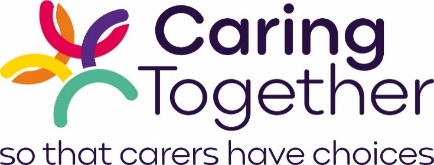 Saucony Cambridge Half Marathon
Gold bond place application formThank you for your interest in joining #TeamTogether. Places for the Saucony Cambridge Half Marathon are limited so please give us a little more information below to let us know why you’d love to be part of the team.Caring Together is a regional charity who provides information and advice, runs services in our local communities and campaigns so that carers have choices. Every mile you run will help to support carers of all ages in across our region. Don’t worry, if you’re not successful this time, we’ve got lots of other opportunities for you to get involved with as part of #TeamTogether.As part of your application for a Saucony Cambridge Half Marathon place you are agreeing to raise a minimum sponsorship of £250.00.Privacy statementCaring Together Charity complies with the relevant Data Protection legislation and will use details provided in order to make contact and provide support/services. You can obtain a copy of our Privacy Notice by visiting www.caringtogether.org/privacy, emailing hello@caringtogether.org or by phoning us on 01480 499090.Office use onlyDate receivedDate processedReferenceFee received